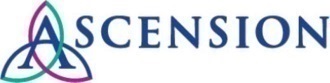 Institutional Review Board Request to Use an External IRBIRB SurveyThis form should be submitted with the IRB Reliance Request Form by the Ascension PI when requesting a single IRB review between the Ascension Wisconsin IRB and another institution or IRB, where the AW IRB will rely on an external IRB.The form should be completed by someone at the non-Ascension Wisconsin Institution or IRB.They should also be provided with the Form: Local Context Information about Ascension Wisconsin.If you have any questions, contact the IRB at IRB@ascension.org or 414-465-3134.This form should be submitted with the IRB Reliance Request Form by the Ascension PI when requesting a single IRB review between the Ascension Wisconsin IRB and another institution or IRB, where the AW IRB will rely on an external IRB.The form should be completed by someone at the non-Ascension Wisconsin Institution or IRB.They should also be provided with the Form: Local Context Information about Ascension Wisconsin.If you have any questions, contact the IRB at IRB@ascension.org or 414-465-3134.This form should be submitted with the IRB Reliance Request Form by the Ascension PI when requesting a single IRB review between the Ascension Wisconsin IRB and another institution or IRB, where the AW IRB will rely on an external IRB.The form should be completed by someone at the non-Ascension Wisconsin Institution or IRB.They should also be provided with the Form: Local Context Information about Ascension Wisconsin.If you have any questions, contact the IRB at IRB@ascension.org or 414-465-3134.This form should be submitted with the IRB Reliance Request Form by the Ascension PI when requesting a single IRB review between the Ascension Wisconsin IRB and another institution or IRB, where the AW IRB will rely on an external IRB.The form should be completed by someone at the non-Ascension Wisconsin Institution or IRB.They should also be provided with the Form: Local Context Information about Ascension Wisconsin.If you have any questions, contact the IRB at IRB@ascension.org or 414-465-3134.This form should be submitted with the IRB Reliance Request Form by the Ascension PI when requesting a single IRB review between the Ascension Wisconsin IRB and another institution or IRB, where the AW IRB will rely on an external IRB.The form should be completed by someone at the non-Ascension Wisconsin Institution or IRB.They should also be provided with the Form: Local Context Information about Ascension Wisconsin.If you have any questions, contact the IRB at IRB@ascension.org or 414-465-3134.Study InformationStudy InformationStudy InformationStudy InformationStudy InformationStudy TitleStudy TitleMain Contact/PI at Ascension WisconsinMain Contact/PI at Ascension WisconsinInstitution/ IRB Contact Information Institution/ IRB Contact Information Institution/ IRB Contact Information Institution/ IRB Contact Information Institution/ IRB Contact Information InstitutionInstitutionResponsible Investigator   at external siteResponsible Investigator   at external siteInstitution or HRPP/IRB staff completing this formInstitution or HRPP/IRB staff completing this formEmailEmailPhoneIRB InformationIRB InformationIRB InformationIRB InformationIRB InformationFWAIRBIs the Institution’s HRPP/IRB accredited?No    Yes     If yes, by whom? No    Yes     If yes, by whom? No    Yes     If yes, by whom? No    Yes     If yes, by whom? FDA InspectionDate of last FDA Inspection:   Results (i.e. 483b findings- brief summary)  Date of last FDA Inspection:   Results (i.e. 483b findings- brief summary)  Date of last FDA Inspection:   Results (i.e. 483b findings- brief summary)  Date of last FDA Inspection:   Results (i.e. 483b findings- brief summary)  HIPAA Authorization No PHI will be used and/or disclosed- HIPAA not applicable The IRB of record will be responsible for the HIPAA Privacy Board review and determinations (i.e. granting waivers, HIPAA authorization review)  The Ascension Wisconsin IRB will be responsible for the HIPAA Privacy Board review and determinations at their site (i.e. granting waivers, HIPAA authorization review)   Other/Comments:   No PHI will be used and/or disclosed- HIPAA not applicable The IRB of record will be responsible for the HIPAA Privacy Board review and determinations (i.e. granting waivers, HIPAA authorization review)  The Ascension Wisconsin IRB will be responsible for the HIPAA Privacy Board review and determinations at their site (i.e. granting waivers, HIPAA authorization review)   Other/Comments:   No PHI will be used and/or disclosed- HIPAA not applicable The IRB of record will be responsible for the HIPAA Privacy Board review and determinations (i.e. granting waivers, HIPAA authorization review)  The Ascension Wisconsin IRB will be responsible for the HIPAA Privacy Board review and determinations at their site (i.e. granting waivers, HIPAA authorization review)   Other/Comments:   No PHI will be used and/or disclosed- HIPAA not applicable The IRB of record will be responsible for the HIPAA Privacy Board review and determinations (i.e. granting waivers, HIPAA authorization review)  The Ascension Wisconsin IRB will be responsible for the HIPAA Privacy Board review and determinations at their site (i.e. granting waivers, HIPAA authorization review)   Other/Comments:  Conflict of Interest Ascension Wisconsin research staff will follow the Ascension Wisconsin financial COI reporting policy, which  requires reporting of financial interests from all individuals responsible for the design, conduct or reporting of the research and complies with Federal requirements.   Other/Comments:   Ascension Wisconsin research staff will follow the Ascension Wisconsin financial COI reporting policy, which  requires reporting of financial interests from all individuals responsible for the design, conduct or reporting of the research and complies with Federal requirements.   Other/Comments:   Ascension Wisconsin research staff will follow the Ascension Wisconsin financial COI reporting policy, which  requires reporting of financial interests from all individuals responsible for the design, conduct or reporting of the research and complies with Federal requirements.   Other/Comments:   Ascension Wisconsin research staff will follow the Ascension Wisconsin financial COI reporting policy, which  requires reporting of financial interests from all individuals responsible for the design, conduct or reporting of the research and complies with Federal requirements.   Other/Comments:  Training, Credentialing and Qualification Requirements  The Ascension Wisconsin IRB will be responsible for maintaining files documenting training and qualifications for key personnel where Ascension Wisconsin is engaged in human subject research, per our local Polies and Procedures.  The External IRB requires CITI training maintained at least every three years for all study staff. The completion for will be certified at the time of reliance.  The Ascension Wisconsin IRB will be responsible for maintaining files documenting training and qualifications for key personnel where Ascension Wisconsin is engaged in human subject research, per our local Polies and Procedures.  The External IRB requires CITI training maintained at least every three years for all study staff. The completion for will be certified at the time of reliance.  The Ascension Wisconsin IRB will be responsible for maintaining files documenting training and qualifications for key personnel where Ascension Wisconsin is engaged in human subject research, per our local Polies and Procedures.  The External IRB requires CITI training maintained at least every three years for all study staff. The completion for will be certified at the time of reliance.  The Ascension Wisconsin IRB will be responsible for maintaining files documenting training and qualifications for key personnel where Ascension Wisconsin is engaged in human subject research, per our local Polies and Procedures.  The External IRB requires CITI training maintained at least every three years for all study staff. The completion for will be certified at the time of reliance.IRB AUTHORIZATION/ RELIANCE AGREEMENTSubmit the IRB Reliance Agreement that the Ascension Wisconsin IRB will be asked to sign with this form. Submit the IRB Reliance Agreement that the Ascension Wisconsin IRB will be asked to sign with this form. Submit the IRB Reliance Agreement that the Ascension Wisconsin IRB will be asked to sign with this form. Submit the IRB Reliance Agreement that the Ascension Wisconsin IRB will be asked to sign with this form. 